Heat and mortality in New York City since the beginning of the 20th centuryeAppendix______R Code for the main analysis………………………………………………… ………………….2eFigureseFigure 1 Mean summer temperature histograms for New York City by decade…...……………6eFigure 2 Temperature – mortality curves of overall cumulative relative risk for New York City by decade (separate plots)……………………………………………………………..…………..7eFigure 3 Lagged relative risks at 29°C relative to 22°C by decade (separate plots)………….....8eFigure 4 Temperature – mortality curves for the 15-44 age group………………………………9eFigure 5 Lag-mortality curves for the 15-44 age group…………………………………...…….9eFigure 6 Temperature – mortality curves for the 45-64 age group…………………….….……10eFigure 7 Lag-mortality curves for the 45-64 age group………………………………...….…..10eFigure 8 Temperature – mortality curves for the over 65 age group………………...…………11eFigure 9 Lag-mortality curves for the for the over 65 age group………………. ………..……11eTableseTable 1 Annual deaths a) reported in the Summary of Vital Statistics for NYC and b) calculated from daily mortality data used in this study……………………………………….……..………12eTable 2 Sensitivity analysis on lag duration and number of degrees of freedom for the temperature and lag…………………………………………………….………………..……….14eTable 3 Akaike’s Information Criterion for quasi-Poisson (Q-AIC) for all models …..……...  15R Code for main analysis# LOAD PACKAGESlibrary(dlnm) ; library(splines) ; library(mvmeta)# LOAD THE RAW DATA FOR SELECTED YEARSrawdata <- subset(read.csv(file="NYC.csv"),  year%in%c(1900:1948,1973:2006))# CREATE THE DATASETdata <- data.frame(  date = with(rawdata,as.Date(paste(year,month,day,sep="-"))),  year = rawdata$year,  month = rawdata$month,  day = rawdata$day,  dow = weekdays(with(rawdata,as.Date(paste(year,month,day,sep="-"))),abbr=T),  doy = as.numeric(format(with(rawdata,as.Date(paste(year,month,day,sep="-"))),"%j")),  death = rawdata$totalover15,  tmean = with(rawdata,((tmax-32)*5/9 + (tmin-32)*5/9)/2))# CREATE DECADESdeclow <- 1900+c(0,10,20,30,40,73,80,90,100)dechigh <- 1900+c(9,19,29,39,48,79,89,99,106)decadelab1 <- paste(declow,dechigh,sep=" - ")decadelab2 <- paste(1900+c(0:4,7:10)*10,"s",sep="")data$decade <- cut(data$year,breaks=1900+c(0:4,7:11)*10,  labels=decadelab2,right=F)# RESTRICT TO SUMMER MONTHSdatasum <- subset(data, month%in%6:9)############################################################################## REGRESSION MODELS# CREATE A LIST OF PREDICTION FROM DLNM FOR EACH DECADEpredlist <- lapply(levels(datasum$decade), function(sub) {  # SELECT DATA  datadec <- datasum[datasum$decade==sub,]  range <- c(ceiling(min(datadec$tmean,na.rm=T)),    floor(max(datadec$tmean,na.rm=T)))  # CREATE THE CROSS-BASIS FOR A SEASONAL ANALYSIS:  # - QUADRATIC SPLINE WITH 4 DF (TWO EQUALLY SPACED KNOTS) FOR TEMPERATURE  # - NATURAL SPLINE WITH 4 DF (2 KNOTS IN LOG SCALE) FOR LAG  varknots <- equalknots(datadec$tmean,fun="bs",degree=2,df=4)  lagknots <- logknots(5,fun="ns",df=4)  cb <- crossbasis(datadec$tmean,lag=5,argvar=list(fun="bs",degree=2,    knots=varknots,cen=22),arglag=list(knots=lagknots),group=datadec$year)  # RUN THE MODEL  model <- glm(death ~ cb+dow+ns(doy,4)+ns(year,2),family=quasipoisson(),datadec)    # RETURN THE PREDICTION  return(crosspred(cb,model,at=range[1]:range[2],bylag=0.2))})names(predlist) <- decadelab2############################################################################## COMPARISON BETWEEN PERIODS AND TEST ON TREND# CREATE VECTOR OF ESTIMATES AND VARIANCESest <- sapply(predlist,function(x) x$allfit["29"])var <- sapply(predlist,function(x) x$allse["29"])^2# CREATE META-VARIABLE WITH PERIODS AND TRENDperiod <- factor(rep(c("1900-1948","1973-2006"),c(5,4)))trend <- seq(period)# COMPARE PERIODSmeta1 <- mvmeta(est~period,var)summary(meta1)newdata <- data.frame(period=unique(period),row.names=unique(period))exp(predict(meta1,newdata,ci=T))# TEST ON TREND (ONLY SECOND PERIOD)meta2 <- mvmeta(est~trend,var,subset=period=="1973-2006")summary(meta2)exp(predict(meta2,ci=T))(1-exp(coef(meta2)[2]))*100(1-exp(coef(meta2)[2]+1.96*sqrt(vcov(meta2)[2,2])))*100(1-exp(coef(meta2)[2]-1.96*sqrt(vcov(meta2)[2,2])))*100############################################################################# TABLES# TABLE 1tab1 <- cbind(  mean = tapply(data$tmean,data$decade,mean,na.rm=T),  "90th" = tapply(data$tmean,data$decade,quantile,0.9,na.rm=T),  "95th" = tapply(data$tmean,data$decade,quantile,0.95,na.rm=T),  "99th" = tapply(data$tmean,data$decade,quantile,0.99,na.rm=T))format(tab1,digits=3)# TABLE 2 (FOR ALL-CAUSE MORTALITY ONLY)tab2 <- t(sapply(predlist, function(x) with(x,cbind(allRRfit,allRRlow,  allRRhigh)[as.character("29"),])))colnames(tab2) <- c("Est","95%CIlow","95%CIhigh")format(tab2,digits=3)############################################################################## FIGUREScol <- rev(rainbow(length(predlist)))# FIGURE 1pdf("fig1.pdf",width=5,height=4)layout(1)par(mar=c(4.5,4,1,1))plot(predlist[[1]],"overall",type="n",ci="n",col=1,ylim=c(0.8,4),xlim=c(5,35),  lwd=1.5,ylab="Relative Risk",xlab="Mean Temperature (°C)")for(i in seq(predlist)) lines(predlist[[i]],col=col[i])legend("topleft",decadelab2,col=col,lwd=1.5,bty="n",cex=0.7,ncol=3)dev.off()# FIGURE 2 pdf("fig2.pdf",width=5,height=4)layout(1)par(mar=c(4.5,4,1,1))plot(predlist[[1]],var=29,type="n",ci="n",col=1,ylim=c(0.9,1.3),  ylab="Relative Risk",xlab="Lag (Days)")for(i in seq(predlist)) lines(predlist[[i]],var=29,col=col[i])legend("topright",decadelab2,col=col,lwd=1.5,bty="n",cex=0.7,ncol=3)dev.off()# FIGURE 3pdf("fig3.pdf",width=8,height=5)par(mar=c(4,4,1,2))layout(1)plot(1:12,seq(1,1.5,length=12),type="n",xaxt="n",xlab="Decade",  ylab="Cumulative Relative Risk at 29°C vs 22°C",frame.plot=F)axis(1,at=1:12,labels=F)axis(1,at=1:11+0.5,labels=paste(1900+0:10*10,"s",sep=""),tick=F,cex.axis=0.8)seqdec <- c(1:5,8:11)+0.5for(i in seq(predlist)) {  points(seqdec[i],predlist[[i]]$allRRfit["29"],pch=19,cex=1.3)  arrows(seqdec[i],predlist[[i]]$allRRlow["29"],seqdec[i],    predlist[[i]]$allRRhigh["29"],code=3,angle=90,length=0.03,lwd=1)}abline(h=1)dev.off()#eFigureseFigure 1 Mean summer temperature histograms for New York City by decade, 1900s-2000s 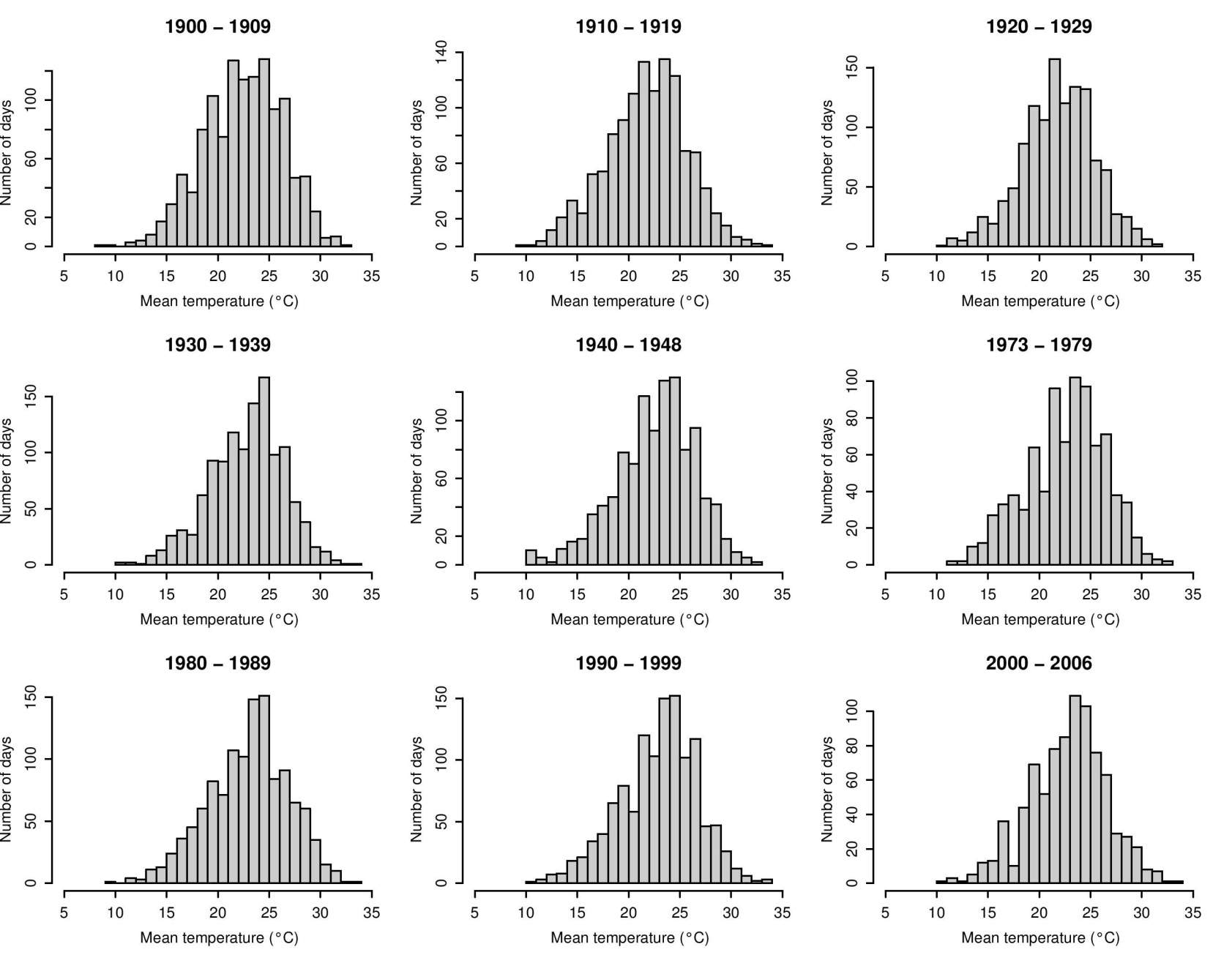 eFigure 2 Temperature – mortality curves of overall cumulative relative risk for New York City by decade, 1900s -2000s (separate plots). Calculated using a distributed lag non-linear model with a quadratic spline with 4 degrees of freedom for the temperature and a natural cubic spline with 4 degrees of freedom for the lag and 22°C as a reference temperature.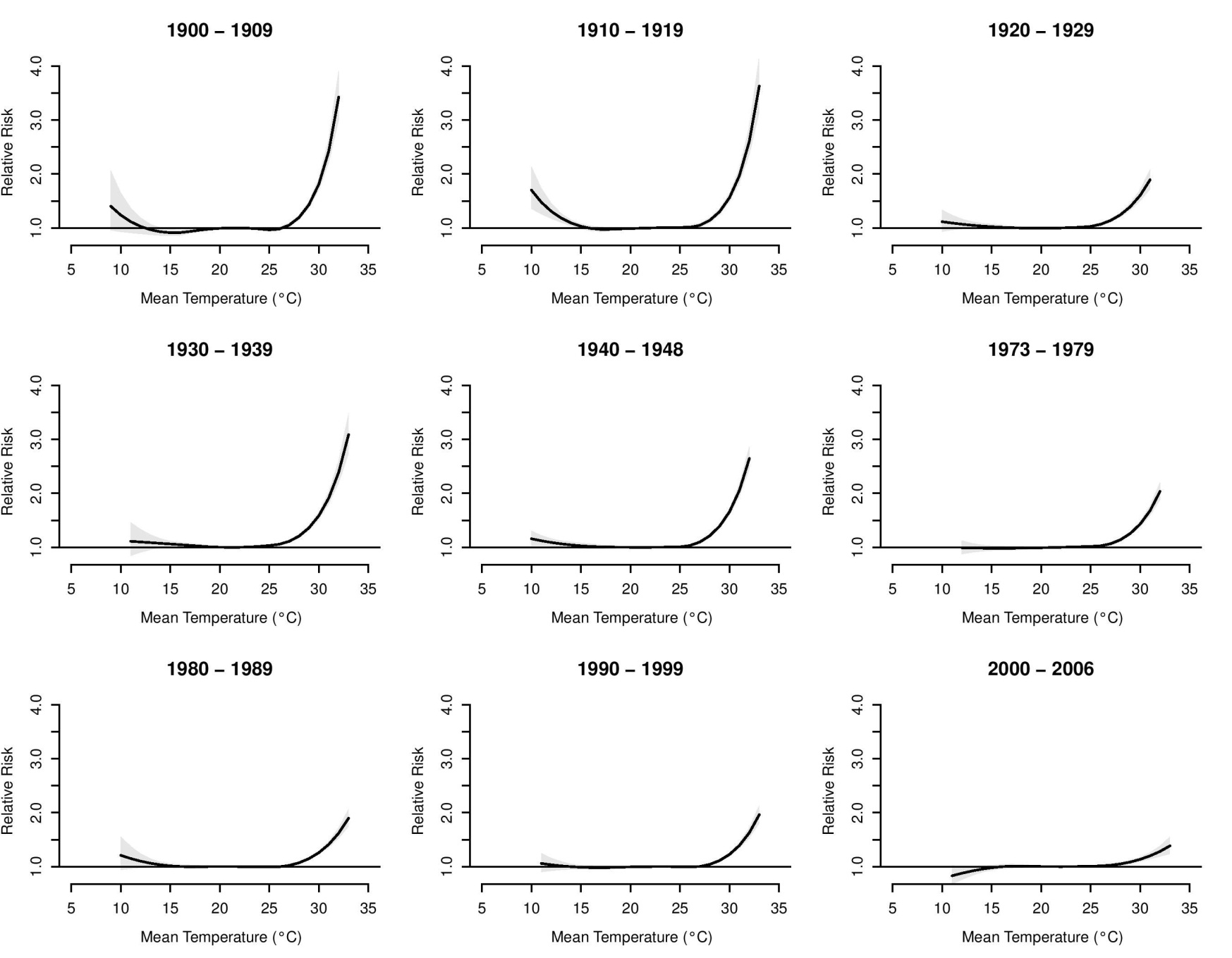 eFigure 3 Lagged relative risks at 29°C relative to 22°C by decade, 1900s-2000s (separate charts). Calculated using a distributed lag non-linear model with a quadratic spline with 4 degrees of freedom for the temperature and a natural cubic spline with 4 degrees of freedom for the lag.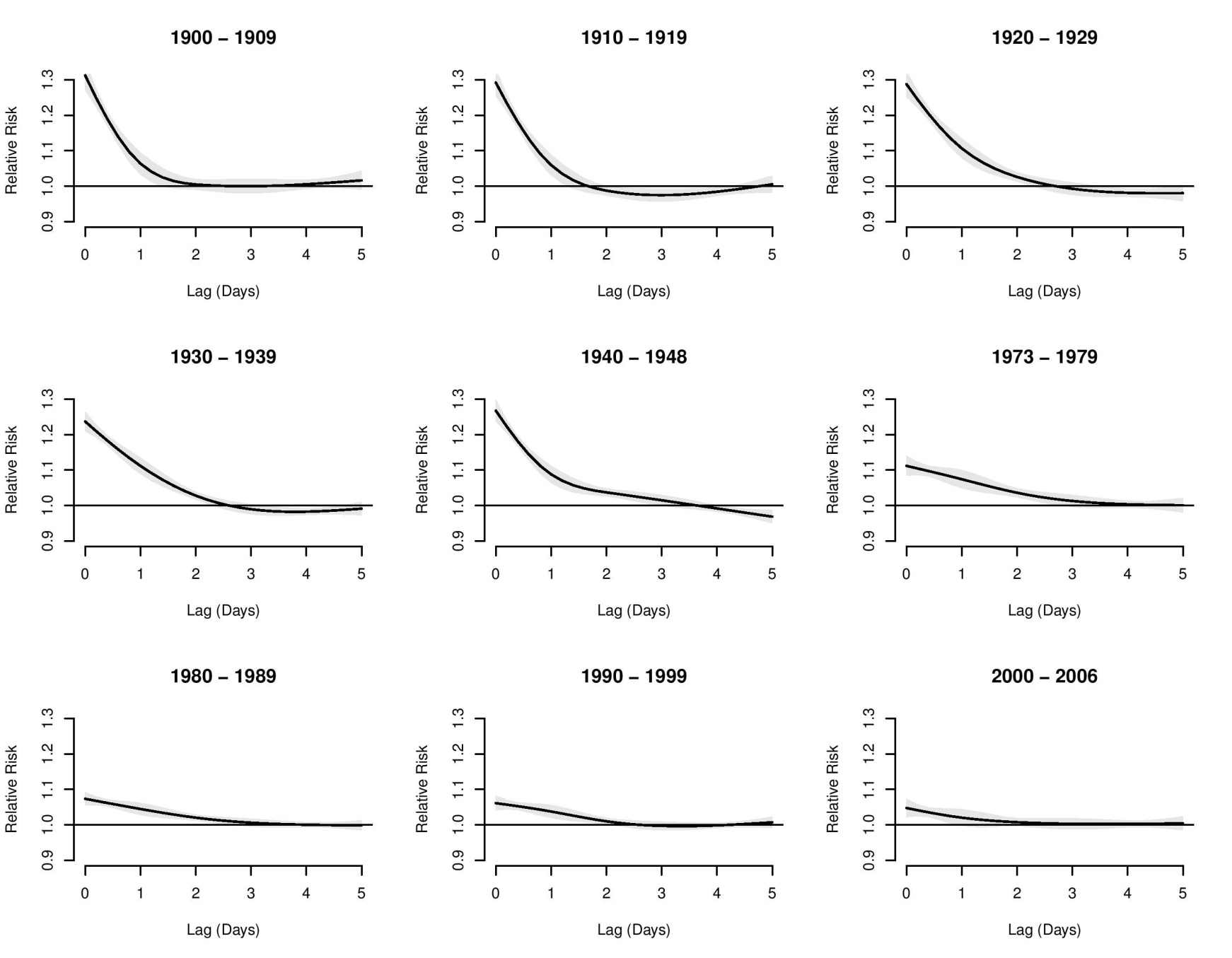 eFigure 4 Temperature – mortality curves of overall cumulative risk for New York City by decade, 1900s -2000s for the 15-44 age group. Calculated using a distributed lag non-linear model with a quadratic spline with 4 degrees of freedom for the temperature and a natural cubic spline with 4 degrees of freedom for the lag and 22°C (corresponding to approximately the 80th percentile of annual temperature) as a reference temperature.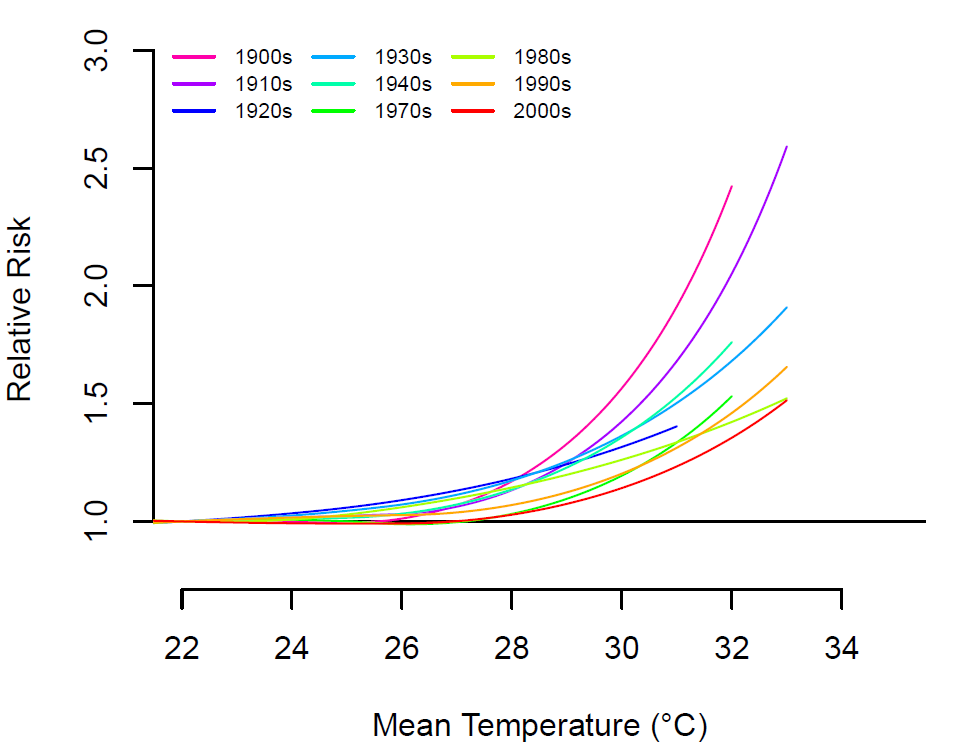 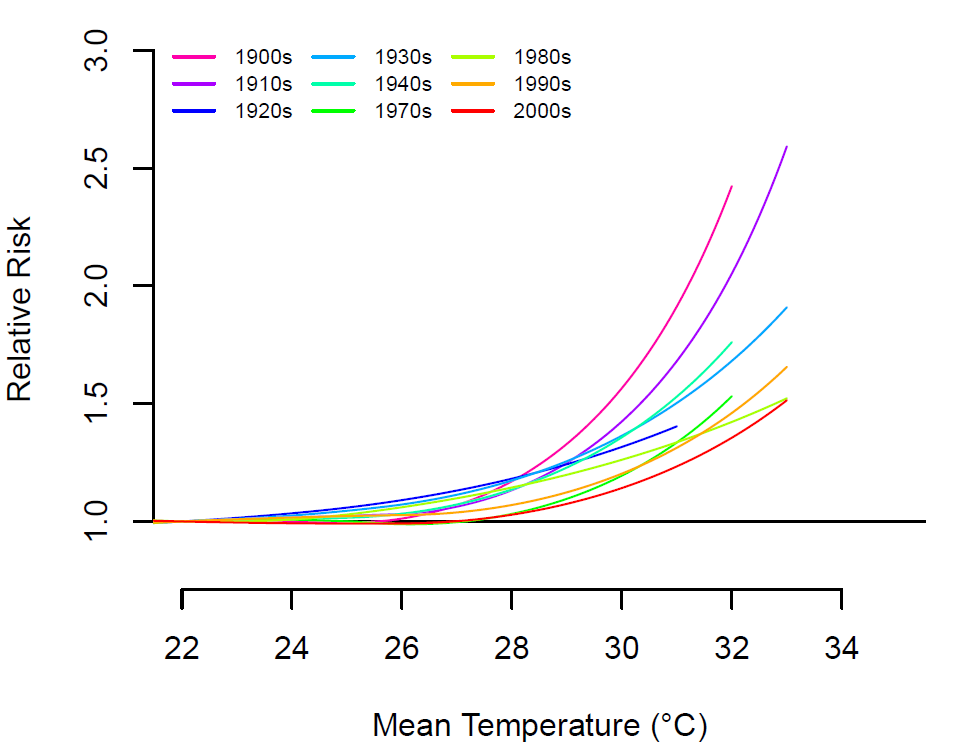 eFigure 5 Lag-mortality curve associated with 29°C (corresponding to approximate the 99th percentile of annual temperature) relative to 22°C (corresponding to approximately the 80th percentile of annual temperature) on mortality in New York City by decade, 1900s-2000s for the 15-44 age group. Calculated using a distributed lag non-linear model with a quadratic spline with 4 degrees of freedom for the temperature and a natural cubic spline with 4 degrees of freedom for the lag.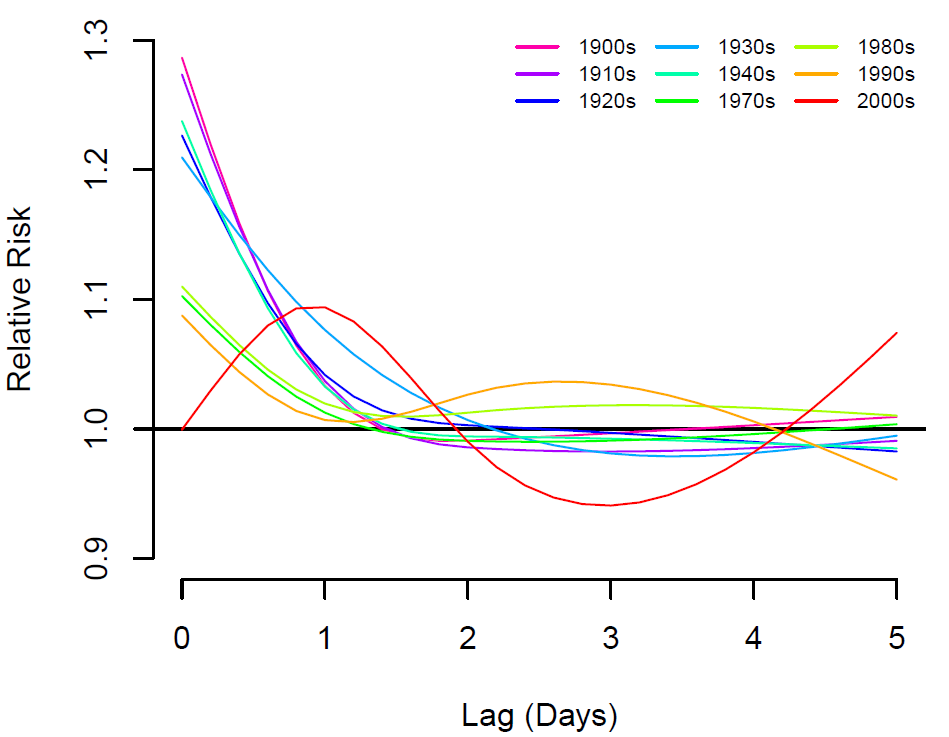 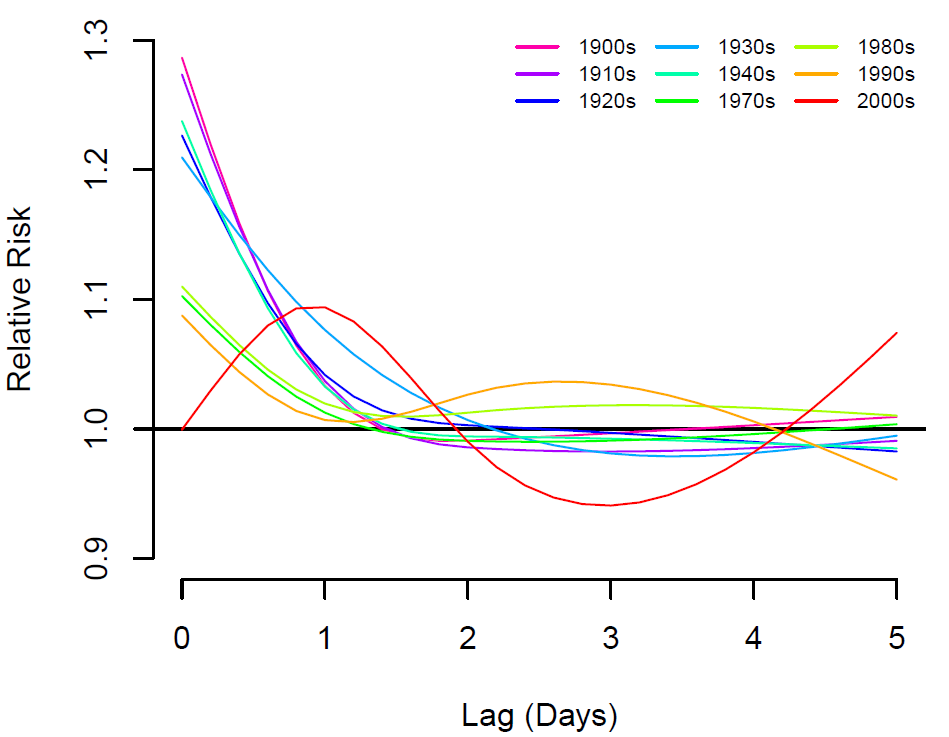 eFigure 6 Temperature – mortality curves of overall cumulative risk for New York City by decade, 1900s -2000s, for the 45-64 age group. Calculated using a distributed lag non-linear model with a quadratic spline with 4 degrees of freedom for the temperature and a natural cubic spline with 4 degrees of freedom for the lag and 22°C (corresponding to approximately the 80th percentile of annual temperature) as a reference temperature.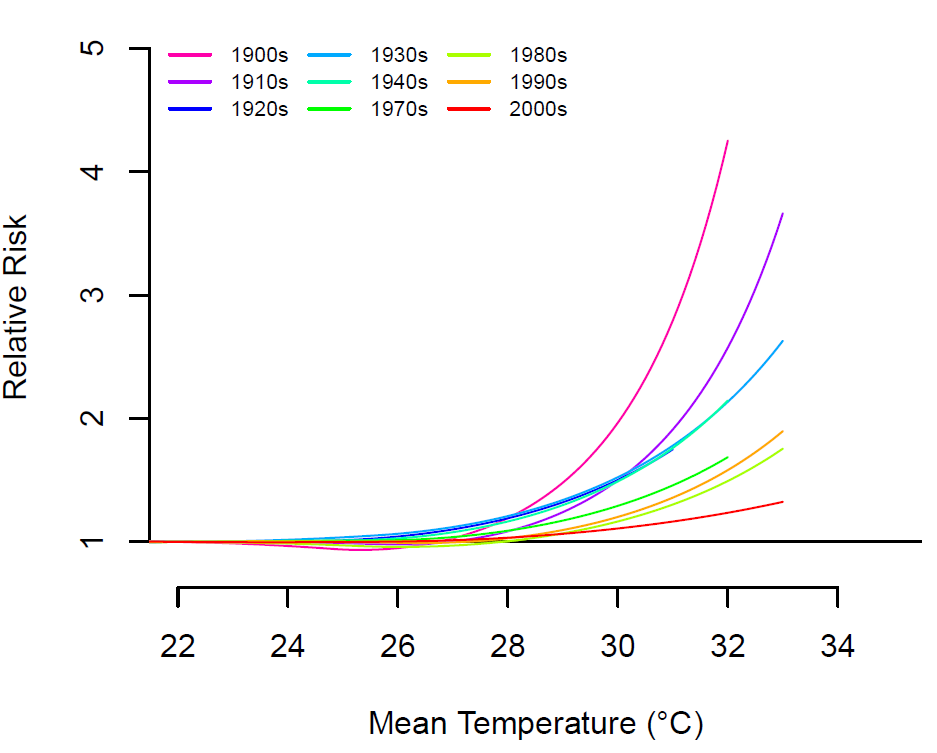 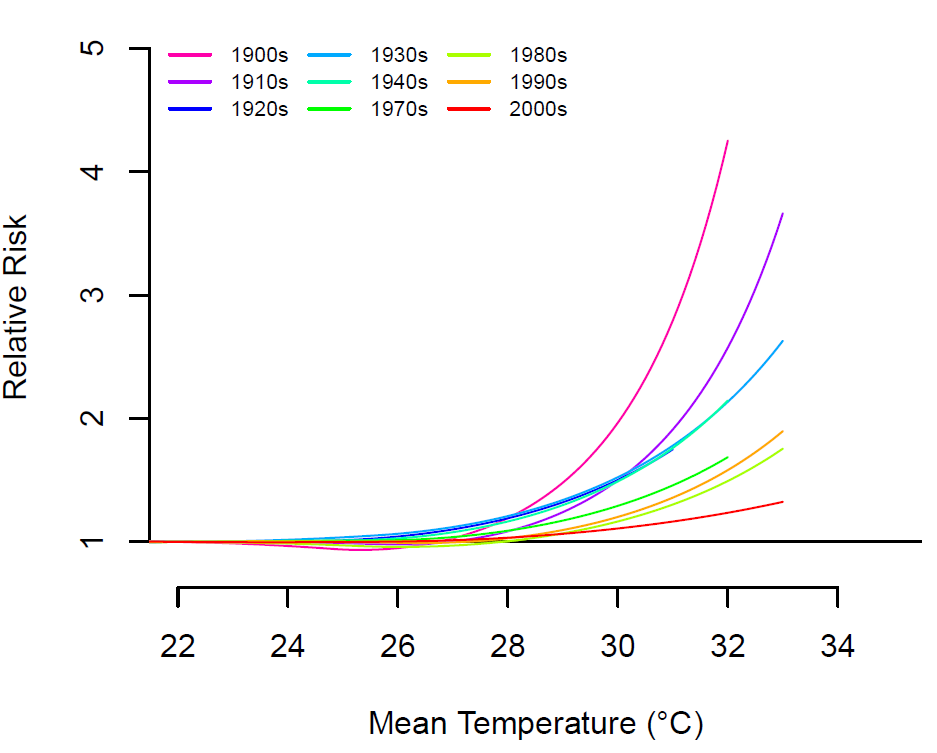 eFigure 7 Lag-mortality curve associated with 29°C (corresponding to approximate the 99th percentile of annual temperature) relative to 22°C (corresponding to approximately the 80th percentile of annual temperature) on mortality in New York City by decade, 1900s-2000s, for the 45-64 age group. Calculated using a distributed lag non-linear model with a quadratic spline with 4 degrees of freedom for the temperature and a natural cubic spline with 4 degrees of freedom for the lag.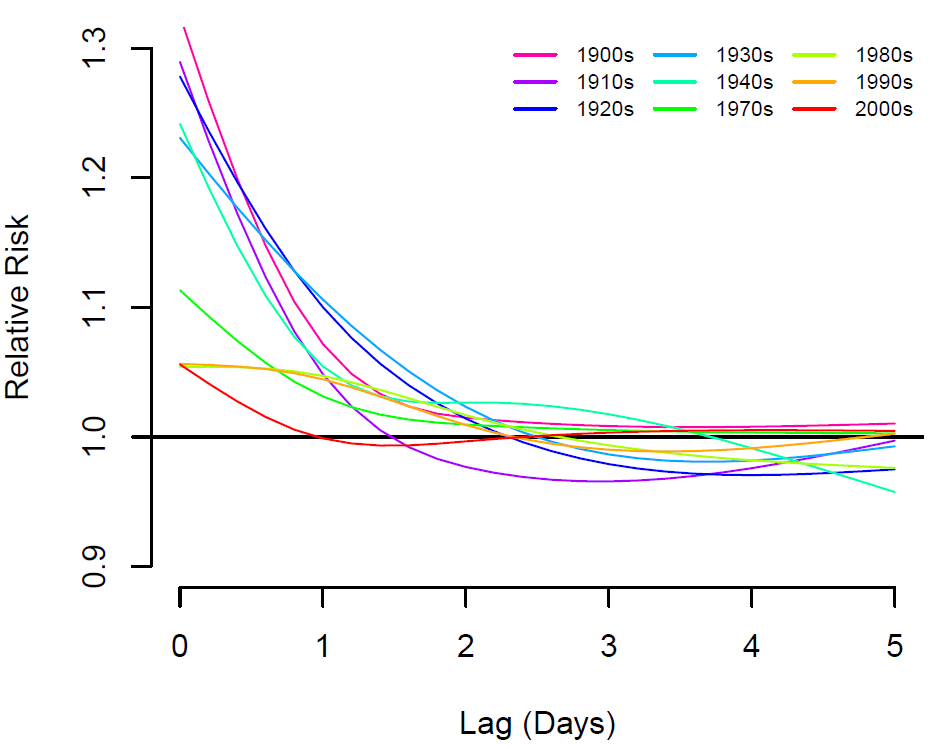 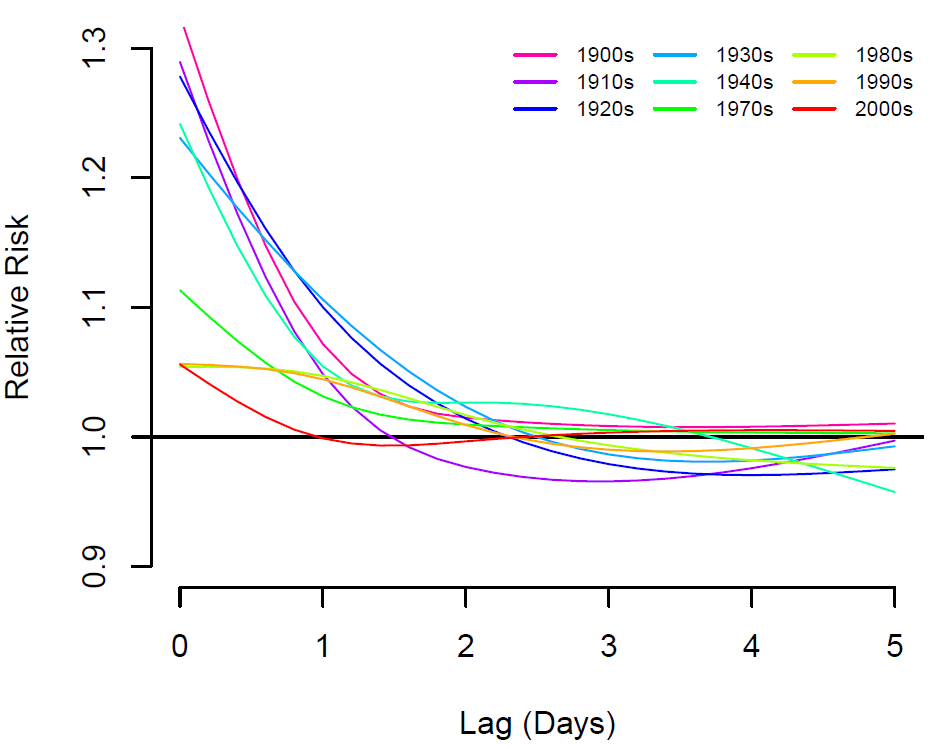 eFigure 8 Temperature – mortality curves of overall cumulative risk for New York City by decade, 1900s -2000s, for the over 65 age group. Calculated using a distributed lag non-linear model with a quadratic spline with 4 degrees of freedom for the temperature and a natural cubic spline with 4 degrees of freedom for the lag and 22°C (corresponding to approximately the 80th percentile of annual temperature) as a reference temperature.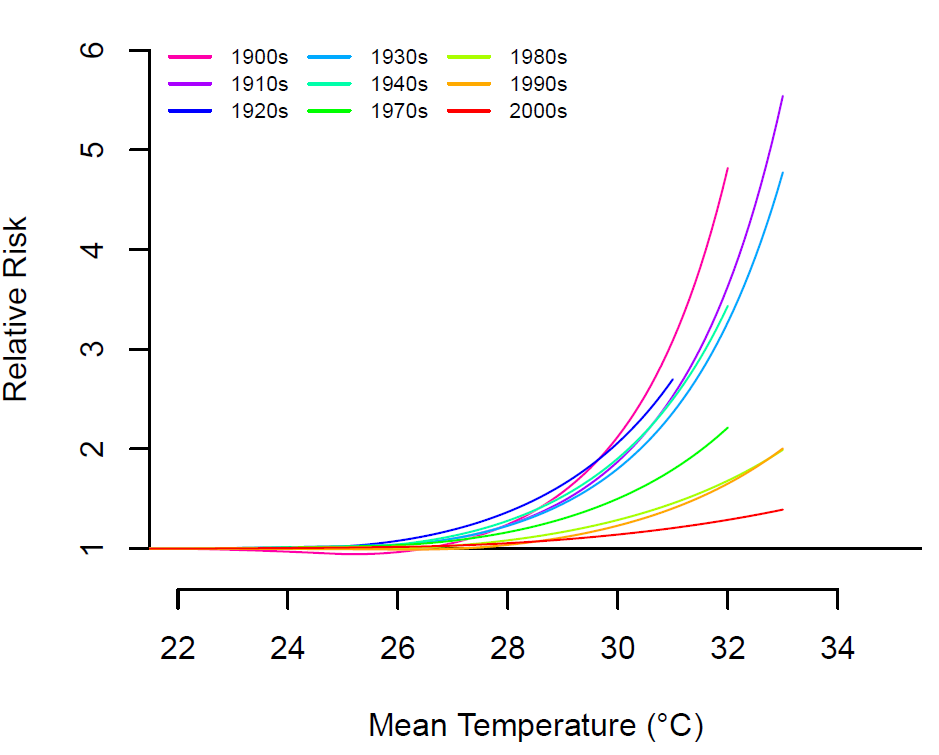 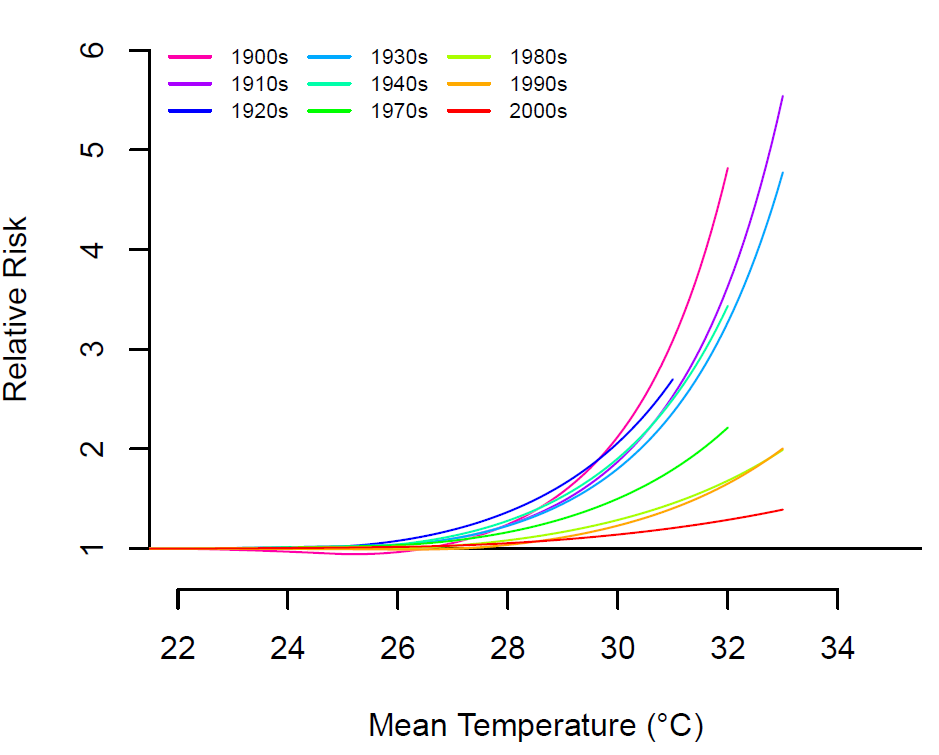 eFigure 9 Lag-mortality curve associated with 29°C (corresponding to approximate the 99th percentile of annual temperature) relative to 22°C (corresponding to approximately the 80th percentile of annual temperature) on mortality in New York City by decade, 1900s-2000s, for the over 65 age group. Calculated using a distributed lag non-linear model with a quadratic spline with 4 degrees of freedom for the temperature and a natural cubic spline with 4 degrees of freedom for the lag.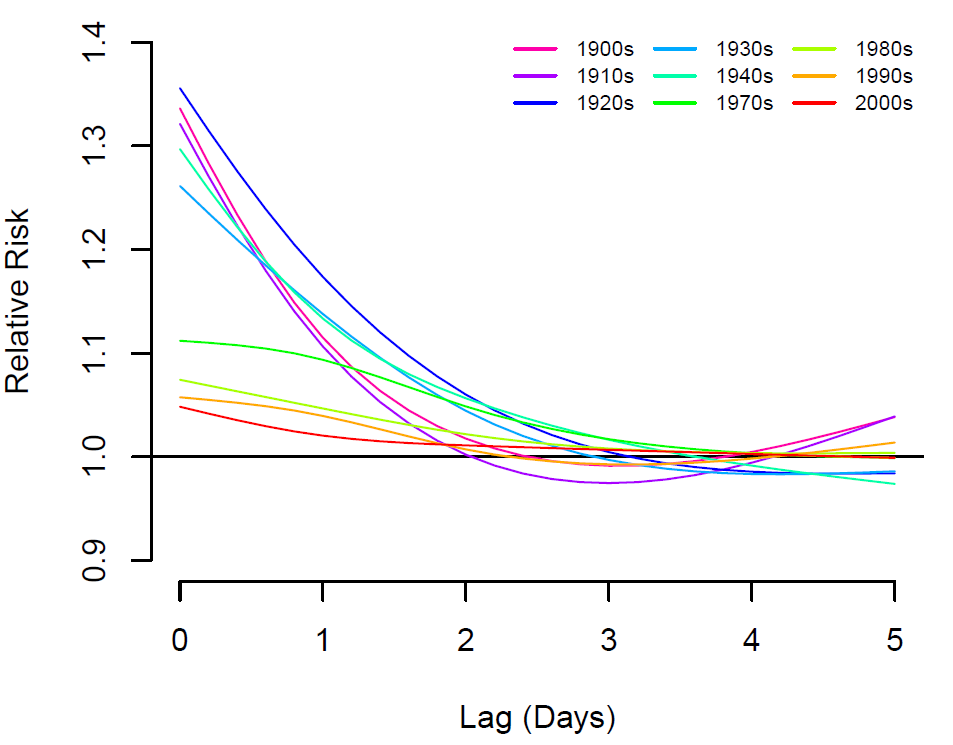 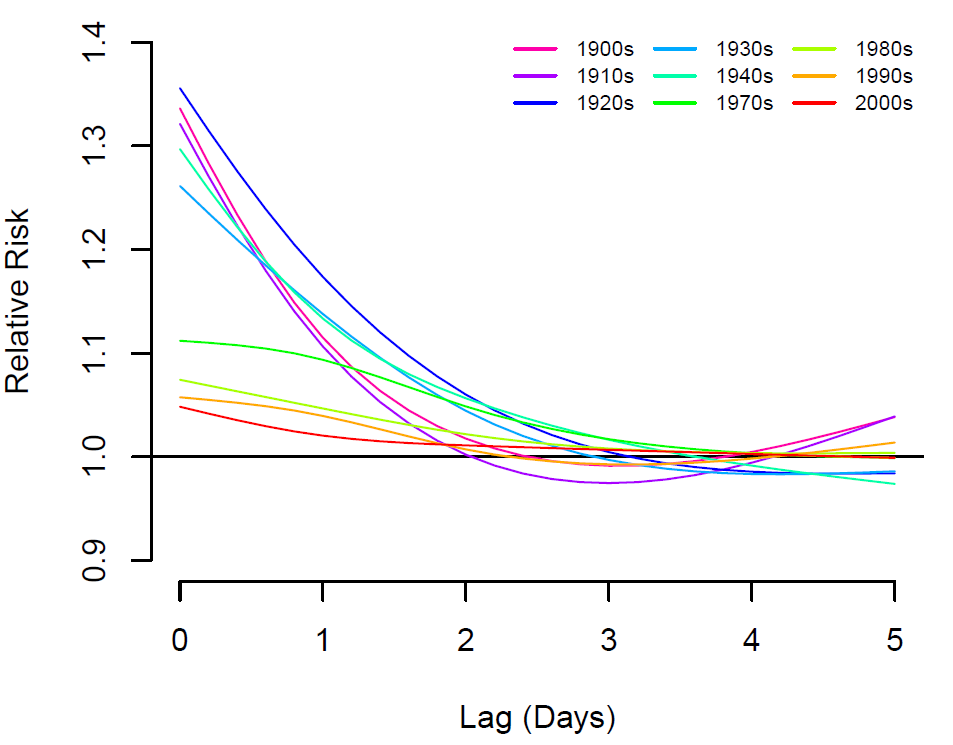 eTable 1 Annual deaths a) reported in the Summary of Vital Statistics for NYC and b) calculated from daily mortality data used in this study.eTable 2 Sensitivity analysis on lag duration and number of degrees of freedom for the temperature and lag. Overall cumulative relative risk at 29˚C (corresponding to approximately the 99th percentile of annual temperature) relative to 22°C (corresponding to approximately the 80th percentile of annual temperature) on mortality in adults (age 15 or older) in New York City by decade, 1900s-2000s.eTable 3 Akaike’s Information Criterion for quasi-Poisson (Q-AIC) for models presented in Table S 2YearReported deaths aCalculated deaths bDifference, % of reported189866294664730.27189965343656230.43190070872713560.68190170980709930.02190268132683610.34190367864682520.57190478060783880.42190573714743170.82190676203767460.71190779205796510.56190873072735750.69190974375745570.24191076742777141.27191175423759340.68191273013733110.41191370902744084.94191474803757551.27191576193782102.65191678307788730.72191778575788020.29191898119989040.80191974433755341.48192073249748312.16192164257658022.40192269690714662.55192369452715142.97192471252732502.80192571914730981.65192676082771571.41192770430710730.91192878091793871.66192977482792452.28193074888770772.92193177418786191.55193274319753451.38193375153761741.36193475857769271.41193575057760641.34193677638779960.46193777465777160.32193873775740330.35193975439757620.43194076008765760.75194174553751740.83194275675763630.91194383174839710.96194478783795280.95194579726806201.12194678481794771.27194780733826802.41194881651828641.49Modellaglag dftemp df1900 - 19091910 - 19191920 - 19291930 - 19391940 - 19481973 - 19791980 - 19891990 - 19992000 - 2006main5441.43 (1.37,1.49)1.30 (1.25,1.36)1.39 (1.34,1.45)1.36 (1.32,1.41)1.39 (1.35,1.44)1.26 (1.22,1.29)1.15 (1.12,1.17)1.11 (1.09,1.14)1.09 (1.05,1.12)25341.43 (1.37,1.49)1.30 (1.24,1.35)1.39 (1.33,1.45)1.36 (1.31,1.40)1.39 (1.35,1,43)1.26 (1.22,1.29)1.15 (1.12,1.17)1.11 (1.09,1.14)1.08 (1.05,1.12)35351.25 (1.19,1.31)1.24 (1.17,1.32)1.35 (1.29,1.42)1.29 (1.24,1.34)1.33 (1.29,1.38)1.24 (1.20,1.29)1.14 (1.11,1.17)1.07 (1.04,1.11)1.09 (1.04,1.13)45361.16 (1.10,1.22)1.29 (1.21,1.37)1.32 (1.25,1.38)1.24 (1.18, 1.30)1.29 (1.24, 1.34)1.25 (1.20, 1.31)1.13 (1.10, 1.16)1.09 (1.05, 1.12)1.09 (1.04,1.13)55451.26 (1.20,1.32)1.25 (1.18,1.32)1.36 (1.30, 1.42)1.30 (1.25, 1.35)1.34 (1.29, 1.39)1.24 (1.20, 1.29)1.14 (1.11, 1.17)1.08 (1.04, 1.11)1.09 (1.04, 1.13)65461.16 (1.11, 1.22)1.30 (1.23, 1.38)1.32 (1.26, 1.39)1.25 (1.19, 1.31)1.30 (1.24, 1.35)1.26 (1.21, 1.31)1.13 (1.10, 1.17)1.09 (1.06, 1.12)1.09 (1.04, 1.13)75541.42 (1.36, 1.48)1.30 (1.25, 1.36)1.39 (1.33, 1.45)1.36 (1.32, 1.41)1.39 (1.34, 1.43)1.25 (1.22, 1.29)1.15 (1.12, 1.17)1.11 (1.08, 1.14)1.08 (1.05, 1.12)85551.25 (1.20, 1.31)1.25 (1.18, 1.33)1.36 (1.30, 1.42)1.29 (1.24, 1.34)1.34 (1.29, 1.38)1.24 (1.20, 1.28)1.14 (1.11, 1.17)1.07 (1.04, 1.11)1.08 (1.04, 1.13)95561.16 (1.11, 1.22)1.30 (1.23, 1.38)1.32 (1.25, 1.38)1.25 (1.19, 1.31)1.29 (1.24, 1.34)1.25 (1.20, 1.30)1.13 (1.10, 1.17)1.09 (1.05, 1.12)1.09 (1.04, 1.13)1010341.35 (1.28, 1.43)1.28 (1.20, 1.36)1.20 (1.12, 1.28)1.28 (1.22, 1.35)1.29 (1.24, 1.35)1.25 (1.20, 1.31)1.15 (1.11, 1.18)1.12 (1.08, 1.16)1.11 (1.06, 1.15)1110351.16 (1.09, 1.24)1.24 (1.14, 1.36)1.19 (1.12, 1.28)1.22 (1.16, 1.29)1.23 (1.17, 1.29)1.23 (1.17, 1.29)1.13 (1.09, 1.17)1.08 (1.04, 1.12)1.10 (1.04, 1.16)1210361.10 (1.02, 1.18)1.33 (1.22, 1.46)1.19 (1.11, 1.28)1.17 (1.10, 1.25)1.19 (1.13, 1.26)1.23 (1.17, 1.30)1.12 (1.08, 1.17)1.10 (1.06, 1.14)1.10 (1.05, 1.16)1310441.36 (1.29, 1.44)1.29 (1.22, 1.36)1.22 (1.15, 1.30)1.30 (1.24, 1.36)1.30 (1.25, 1.36)1.26 (1.21, 1.31)1.15 (1.12, 1.18)1.13 (1.09, 1.16)1.11 (1.07, 1.16)1410451.17 (1.10, 1.25)1.26 (1.16, 1.37)1.22 (1.14, 1.30)1.24 (1.18, 1.30)1.25 (1.19, 1.31)1.23 (1.17, 1.29)1.13 (1.09, 1.17)1.09 (1.05, 1.13)1.11 (1.05, 1.16)1510461.10 (1.03, 1.18)1.36 (1.25, 1.48)1.22 (1.14, 1.31)1.19 (1.12, 1.26)1.21 (1.15, 1.28)1.24 (1.17, 1.31)1.13 (1.08, 1.17)1.10 (1.06, 1.14)1.11 (1.05, 1.16)1610541.36 (1.29, 1.44)1.28 (1.21, 1.35)1.22 (1.15, 1.30)1.29 (1.23, 1.35)1.31 (1.25, 1.36)1.25 (1.21, 1.31)1.15 (1.11, 1.18)1.12 (1.09, 1.16)1.11 (1.07, 1.16)1710551.17 (1.10, 1.24)1.27 (1.17, 1.37)1.21 (1.14, 1.29)1.23 (1.17, 1.29)1.25 (1.19, 1.31)1.23 (1.17, 1.29)1.13 (1.09, 1.17)1.09 (1.05, 1.13)1.11 (1.05, 1.16)1810561.11 (1.03, 1.18)1.36 (1.25, 1.48)1.22 (1.14, 1.30)1.18 (1.11, 1.25)1.22 (1.16, 1.28)1.24 (1.17, 1.31)1.13 (1.09, 1.17)1.10 (1.06, 1.14)1.11 (1.05, 1.16)Modellaglag dftemp df1900 - 19091910 - 19191920 - 19291930 - 19391940 - 19481973 - 19791980 - 19891990 - 19992000 - 2006main 54499629764952397499221705497059551650525349993983295559784924470539704955465123535971698339534974692017066970695396510453695639852952897359174706597179550650855459690976695009708918770729708953865066546953997869492968991557074971695516509755499319774953397519213706097139555650385559668977995079703917870809718954565069556952997999502967491507083972795606511101034978496399111947189026771930091806217111035948996339105945888596781930391616219121036933896529106945188466784931591636219131044956693538925930587276740928091476209141045928093418926927286886754928791296213151046914093508925926486726754930191336212161054955293208918927387356745928291476207171055926993128921924186996762928991296214181056912693258922923586816765929991366218